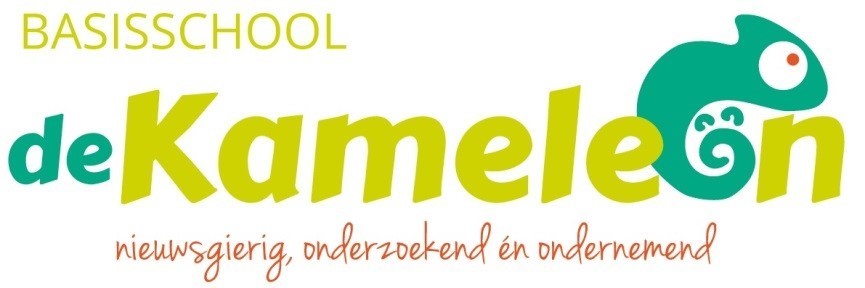 Notulen MR-vergadering 13 april 2021Start: 19.30uur
Einde: 20.30uurLocatie: vergadering via MS Teams
Aanwezig: Jelle, Roeline, Anke, Bart, Klaske, Tanja en KarinAfwezig met kennisgeving: geen.Notulist: Roeline1/2. Opening en vaststelling agendaBart opent de vergadering en heet iedereen welkom. Dit keer een korte vergadering van maximaal een uur, omdat de vorige vergadering kortgeleden is geweest.Ter informatie; het “Nationaal programma onderwijs”. Een initiatief vanuit het ministerie van onderwijs. Het programma richt zich op het herstel en de ontwikkeling van het onderwijs tijdens en na corona. Hiervoor komt in totaal 8,5 miljard euro beschikbaar. Hoe dit voor de Kameleon eruit gaat zien, is nog onduidelijk. Aan de hand van een analyse kan er een keuze worden gemaakt uit verschillende interventies, bijvoorbeeld voor extra ondersteuning op school in de vorm van een onderwijsondersteuner. In juni is er hopelijk meer duidelijk. Is het een idee om een extra vergadering te beleggen, ook voor het werkverdelingsplan? Wordt in de volgende vergadering besloten.3. Vaststellen notulen MR-vergadering 18 maart 2021Notulen zijn goedgekeurd. Voor iedere groep zijn er nu twee contactpersonen, Karin past dit aan in de notulen en zet het definitieve verslag in de daarvoor bestemde map. Klaske zet het laatste notulen op de site. Actielijst van 18 maartScholing: er is informatie aangevraagd, hopelijk volgende week meer duidelijk. De scholing is voor het nieuwe schooljaar.Begroting: deze is nog niet verstuurd. Er zijn nog veel veranderingen, vooral in de restformatie en leerlingenaantal. Het is nu wachten op het bestuur. In mei komt de definitieve versie, deze wordt spoedig verstuurd naar de MR.4. Maatregelen rondom Covid-19 op de KameleonDe coronamaatregelen die er nu zijn, worden gecontinueerd t/m de zomervakantie. Verder is er geen nieuws. Het gaat goed. Geen besmettingen en iedereen houdt zich goed aan de regels. Heel fijn!5. Schooltijden, conceptbeleidsplan: we starten met de volgende discussie, leg nu eens goed uit waarom we een continurooster willen? De belangrijkste punten die naar voren komen: Maatschappelijke ontwikkeling.Veel leerlingen maken gebruik van TSO bij het traditionele rooster.Meer rust, voor een groot aantal leerlingen zijn overgangen en de lange pauze 's middags lastig.De directie presenteert het beleidsstuk “andere schooltijden”. Er is een grote respons op de enquête over de toekomst van de schooltijden binnen de Kameleon, dat heeft ons veel informatie opgeleverd. Deze informatie is niet altijd goed terug te vinden in het beleidsstuk, Jelle gaat dit verwerken. Het moet een herkenbaar stuk worden, waarin de opmerkingen en de vragen vanuit de enquête zijn verwerkt. Een tip; gebruik bij het team aantallen en geen percentages. Het punt over de BSO wordt weggelaten, omdat er weinig gebruik wordt gemaakt van de BSO en het een andere organisatie is. Wat betreft uren verantwoording en onderwijstijd, dat heeft een aparte instemming en uitleg nodig. Tijdens de teamvergadering van het personeel wordt de bezetting van de groepen tijdens de pauzetijden besproken, tot op heden verloopt dit goed. Er wordt wel aangegeven, dat je elkaar minder treft in de pauze, maar iedereen is er ingegroeid. Het extra pauzemoment om 14.15 is niet altijd handig, zeker voor de collega's van de onderbouw, zij moeten vaak mee naar buiten wanneer de leerlingen naar huis gaan. De uren berekening voor de lesuren voor de leerlingen is duidelijk, er is marge.Hoe gaan we de evaluatie inrichten? De eerste zal een bijstellende evaluatie zijn. Hoe wordt het nieuwe rooster op alle linies ervaren? Wat is het effect? Start continurooster 1 augustus 2021.6. Speerpunt: communicatie naar ouders.Geen ontwikkelingen.7. Agendapunten jaarplan MR Kameleon 2020-2021Verkiezingen: er hebben zich twee ouders aangemeld. Klaske houdt ons op de hoogte.GMR: voor de laatste vergadering heeft Bart geen uitnodiging gehad, heel vervelend. Bart heeft n.a.v. deze actie een goed gesprek met de voorzitter gehad en dat heeft de lucht wat geklaard. WVTTKTanja: mooi beleidsstuk wat betreft de schooltijden.Jelle: er komen corona zelftesten voor de medewerkers van de Kameleon. Verdere uitwerking volgt nog. Er gaat een “kindcentrumraad” opgericht worden. Het is de bedoeling dat er een ouder-lid van de MR deel gaat nemen in deze raad, verder wordt het aangevuld met een OC-lid (oudercommissie kinderdagverblijf), directie Kameleon en een medewerker/teamleider van de kinderopvang zelf.Bart: gaat stoppen met de MR, maar blijft wel in de GMR. We hebben begrip voor dit besluit. De GMR is veel werk en dat maakt het soms lastig om te combineren met de MR.Anke: regionaal vakantierooster, kloppen de uren wel? Er zit een foutje in, wordt aangepast.Roeline: mijn account via Teams doet het niet meer. Anke stuurt een nieuwe uitnodiging per mail, om opnieuw deel te kunnen nemen aan Teams.